АДМИНИСТРАЦИЯ ХАДЫЖЕНСКОГО ГОРОДСКОГО ПОСЕЛЕНИЯАПШЕРОНСКОГО РАЙОНАПОСТАНОВЛЕНИЕ   от 28.07.2021                                                                                                          № 331г. ХадыженскО внесении изменений в постановление администрации Хадыженского городского поселения Апшеронского района от 22 декабря 2020 года № 474 «Об утверждении муниципальной программы Хадыженского городского поселения Апшеронского района «Управление муниципальным имуществом» В соответствии с Федеральным законом от 7 мая 2013 года N 104-ФЗ "О внесении изменений в Бюджетный кодекс Российской Федерации и отдельные законодательные акты Российской Федерации в связи с совершенствованием бюджетного процесса", с Федеральным законом от 6 октября 2003 года № 131-ФЗ «Об общих принципах организации местного самоуправления в Российской Федерации», постановлением администрации Хадыженского городского поселения Апшеронского района от 08.12.2014 года № 565 «Об утверждении Порядка принятия решения о разработке, формирования, реализации и оценки эффективности реализации муниципальных программ Хадыженского городского поселения Апшеронского района», п о с т а н о в л я ю:1. Внести изменения в постановление администрации Хадыженского городского поселения Апшеронского района от 22 декабря 2020 года № 474 Об утверждении муниципальной программы Хадыженского городского поселения Апшеронского района «Управление муниципальным имуществом»:1) Таблицу № 2 «Перечень основных мероприятий муниципальной программы «Управление муниципальным имуществом» в разделе 3 «Перечень и краткое описание основных мероприятий муниципальной программы изложить в следующей редакции:Таблица № 2	Перечень основных мероприятий муниципальной программы2) раздел 4 «Обоснование ресурсного обеспечения муниципальной программы» изложить в следующей редакции:Общая потребность в финансировании муниципальной программы на 2021 годы составляет 3 778,0 тыс. рублей из бюджета Хадыженского городского поселения Апшеронского района.	Информация об общем объеме финансирования муниципальной программы по годам реализации и объемах финансирования приведена в таблице № 3.Таблица № 3Ресурсное обеспечение муниципальной программы2.Отделу организационно-кадровой работы администрации Хадыженского городского поселения Апшеронского района (Кожухова) разместить, настоящее постановление на официальном сайте администрации Хадыженского городского поселения Апшеронского района.3. Контроль за выполнением настоящего постановления возложить на заместителя главы Хадыженского городского поселения Апшеронского района Д.В. Александрова.4. Постановление вступает в силу со дня его подписанияИсполняющий обязанности главы Хадыженского городского поселения Апшеронского района                                                     Т.И. Сулименко№ п/пНаименованиемероприятияСтатус Статус Источник финансированияОбъем финансирования 2021 года, всего (тыс. руб.)Непосредственный результат реализации мероприятияНепосредственный результат реализации мероприятияМуниципальный заказчик, главный распорядитель (распорядитель) бюджетных средств, исполнитель№ п/пНаименованиемероприятияСтатус Статус Источник финансированияОбъем финансирования 2021 года, всего (тыс. руб.)Непосредственный результат реализации мероприятияНепосредственный результат реализации мероприятияМуниципальный заказчик, главный распорядитель (распорядитель) бюджетных средств, исполнитель1233456671ЦельПовышение эффективности управления муниципальной собственностьюПовышение эффективности управления муниципальной собственностьюПовышение эффективности управления муниципальной собственностьюПовышение эффективности управления муниципальной собственностьюПовышение эффективности управления муниципальной собственностьюПовышение эффективности управления муниципальной собственностьюПовышение эффективности управления муниципальной собственностью1.1ЗадачаПроведение технической инвентаризации объектов недвижимого имущества в целях государственной регистрации прав на недвижимое имуществоПроведение технической инвентаризации объектов недвижимого имущества в целях государственной регистрации прав на недвижимое имуществоПроведение технической инвентаризации объектов недвижимого имущества в целях государственной регистрации прав на недвижимое имуществоПроведение технической инвентаризации объектов недвижимого имущества в целях государственной регистрации прав на недвижимое имуществоПроведение технической инвентаризации объектов недвижимого имущества в целях государственной регистрации прав на недвижимое имуществоПроведение технической инвентаризации объектов недвижимого имущества в целях государственной регистрации прав на недвижимое имуществоПроведение технической инвентаризации объектов недвижимого имущества в целях государственной регистрации прав на недвижимое имущество1.1.1.Основное мероприятие«Создание условий для эффективного управления и распоряжения муниципальным имуществом поселения в целях увеличения доходной части бюджета муниципального образования»всеговсего3 778,03 778,01.1.1.Основное мероприятие«Создание условий для эффективного управления и распоряжения муниципальным имуществом поселения в целях увеличения доходной части бюджета муниципального образования»федеральный бюджетфедеральный бюджет--1.1.1.Основное мероприятие«Создание условий для эффективного управления и распоряжения муниципальным имуществом поселения в целях увеличения доходной части бюджета муниципального образования»краевой бюджеткраевой бюджет--1.1.1.Основное мероприятие«Создание условий для эффективного управления и распоряжения муниципальным имуществом поселения в целях увеличения доходной части бюджета муниципального образования»бюджет поселениябюджет поселения3 778,03 778,01.1.1.Основное мероприятие«Создание условий для эффективного управления и распоряжения муниципальным имуществом поселения в целях увеличения доходной части бюджета муниципального образования»внебюджетные источникивнебюджетные источники--1.1.1Оценка недвижимости, признание прав и регулирование отношений по муниципальной собственностивсеговсего250,0250,0изготовление технических паспортов, кадастровых паспортов администрация Хадыженского городского поселения Апшеронского района1.1.1Оценка недвижимости, признание прав и регулирование отношений по муниципальной собственностифедеральный бюджетфедеральный бюджет--изготовление технических паспортов, кадастровых паспортов администрация Хадыженского городского поселения Апшеронского района1.1.1Оценка недвижимости, признание прав и регулирование отношений по муниципальной собственностикраевой бюджеткраевой бюджет--изготовление технических паспортов, кадастровых паспортов администрация Хадыженского городского поселения Апшеронского района1.1.1Оценка недвижимости, признание прав и регулирование отношений по муниципальной собственностибюджет поселениябюджет поселения250,0250,0изготовление технических паспортов, кадастровых паспортов администрация Хадыженского городского поселения Апшеронского района1.1.1Оценка недвижимости, признание прав и регулирование отношений по муниципальной собственностивнебюджетные источникивнебюджетные источники--изготовление технических паспортов, кадастровых паспортов администрация Хадыженского городского поселения Апшеронского района1.1.2Мероприятия по землеустройству и землепользованиювсеговсего1100,01100,0изготовление межевых планов, выполнение топографических съемок администрация Хадыженского городского поселения Апшеронского района1.1.2Мероприятия по землеустройству и землепользованиюкраевой бюджеткраевой бюджет--изготовление межевых планов, выполнение топографических съемок администрация Хадыженского городского поселения Апшеронского района1.1.2Мероприятия по землеустройству и землепользованиюфедеральный бюджетфедеральный бюджет--изготовление межевых планов, выполнение топографических съемок администрация Хадыженского городского поселения Апшеронского района1.1.2Мероприятия по землеустройству и землепользованиюбюджет поселениябюджет поселения1100,01100,0изготовление межевых планов, выполнение топографических съемок администрация Хадыженского городского поселения Апшеронского района1.1.2Мероприятия по землеустройству и землепользованиювнебюджетные источникивнебюджетные источники--изготовление межевых планов, выполнение топографических съемок администрация Хадыженского городского поселения Апшеронского района1.1.3Содержание имущества находящегося в муниципальной казневсеговсего1360,01360,0содержание зданий, помещений (находящихся в муниципальной казне) – 3 единицы  администрация Хадыженского городского поселения Апшеронского района1.1.3Содержание имущества находящегося в муниципальной казнекраевой бюджеткраевой бюджет--содержание зданий, помещений (находящихся в муниципальной казне) – 3 единицы  администрация Хадыженского городского поселения Апшеронского района1.1.3Содержание имущества находящегося в муниципальной казнефедеральный бюджетфедеральный бюджет--содержание зданий, помещений (находящихся в муниципальной казне) – 3 единицы  администрация Хадыженского городского поселения Апшеронского района1.1.3Содержание имущества находящегося в муниципальной казнебюджет поселениябюджет поселения1360,01360,0содержание зданий, помещений (находящихся в муниципальной казне) – 3 единицы  администрация Хадыженского городского поселения Апшеронского района1.1.3Содержание имущества находящегося в муниципальной казневнебюджетные источникивнебюджетные источники--содержание зданий, помещений (находящихся в муниципальной казне) – 3 единицы  администрация Хадыженского городского поселения Апшеронского районаТехническое обслуживание газопроводов Механическая, 9всеговсего26,026,0администрация Хадыженского городского поселения Апшеронского районаТехническое обслуживание газопроводов Механическая, 9краевой бюджеткраевой бюджетадминистрация Хадыженского городского поселения Апшеронского районаТехническое обслуживание газопроводов Механическая, 9федеральный бюджетфедеральный бюджетадминистрация Хадыженского городского поселения Апшеронского районаТехническое обслуживание газопроводов Механическая, 9бюджет поселениябюджет поселения26,026,0администрация Хадыженского городского поселения Апшеронского районаТехническое обслуживание газопроводов Механическая, 9внебюджетные источникивнебюджетные источникиадминистрация Хадыженского городского поселения Апшеронского районаПоставка газа Механическая, 9всеговсего30,030,0администрация Хадыженского городского поселения Апшеронского районаПоставка газа Механическая, 9краевой бюджеткраевой бюджетадминистрация Хадыженского городского поселения Апшеронского районаПоставка газа Механическая, 9федеральный бюджетфедеральный бюджетадминистрация Хадыженского городского поселения Апшеронского районаПоставка газа Механическая, 9бюджет поселениябюджет поселения30,030,0администрация Хадыженского городского поселения Апшеронского районаПоставка газа Механическая, 9внебюджетные источникивнебюджетные источникиадминистрация Хадыженского городского поселения Апшеронского районаТехническое освидетельствование дымовых и вентиляционных каналов от газовых приборов Механическая, 9всеговсего10,010,0администрация Хадыженского городского поселения Апшеронского районаТехническое освидетельствование дымовых и вентиляционных каналов от газовых приборов Механическая, 9краевой бюджеткраевой бюджетадминистрация Хадыженского городского поселения Апшеронского районаТехническое освидетельствование дымовых и вентиляционных каналов от газовых приборов Механическая, 9федеральный бюджетфедеральный бюджетадминистрация Хадыженского городского поселения Апшеронского районаТехническое освидетельствование дымовых и вентиляционных каналов от газовых приборов Механическая, 9бюджет поселениябюджет поселения10,010,0администрация Хадыженского городского поселения Апшеронского районаТехническое освидетельствование дымовых и вентиляционных каналов от газовых приборов Механическая, 9внебюджетные источникивнебюджетные источникиадминистрация Хадыженского городского поселения Апшеронского районаТехническое обслуживание пожарной сигнализации здание Промысловая, 53всеговсего36,036,0администрация Хадыженского городского поселения Апшеронского районаТехническое обслуживание пожарной сигнализации здание Промысловая, 53краевой бюджеткраевой бюджетадминистрация Хадыженского городского поселения Апшеронского районаТехническое обслуживание пожарной сигнализации здание Промысловая, 53федеральный бюджетфедеральный бюджетадминистрация Хадыженского городского поселения Апшеронского районаТехническое обслуживание пожарной сигнализации здание Промысловая, 53бюджет поселениябюджет поселения36,036,0администрация Хадыженского городского поселения Апшеронского районаТехническое обслуживание пожарной сигнализации здание Промысловая, 53внебюджетные источникивнебюджетные источникиадминистрация Хадыженского городского поселения Апшеронского районаТехническое освидетельствование дымовых и вентиляционных каналов от газовых приборов Промысловая, 53 всеговсего10,010,0администрация Хадыженского городского поселения Апшеронского районаТехническое освидетельствование дымовых и вентиляционных каналов от газовых приборов Промысловая, 53 краевой бюджеткраевой бюджетадминистрация Хадыженского городского поселения Апшеронского районаТехническое освидетельствование дымовых и вентиляционных каналов от газовых приборов Промысловая, 53 федеральный бюджетфедеральный бюджетадминистрация Хадыженского городского поселения Апшеронского районаТехническое освидетельствование дымовых и вентиляционных каналов от газовых приборов Промысловая, 53 бюджет поселениябюджет поселения10,010,0администрация Хадыженского городского поселения Апшеронского районаТехническое освидетельствование дымовых и вентиляционных каналов от газовых приборов Промысловая, 53 внебюджетные источникивнебюджетные источникиадминистрация Хадыженского городского поселения Апшеронского районаКоммунальные услуги Промысловая, 53 (эл.энергия,газ,вода)ВсегоВсего500,0500,0администрация Хадыженского городского поселения Апшеронского районаКоммунальные услуги Промысловая, 53 (эл.энергия,газ,вода)краевой бюджеткраевой бюджетадминистрация Хадыженского городского поселения Апшеронского районаКоммунальные услуги Промысловая, 53 (эл.энергия,газ,вода)федеральный бюджетфедеральный бюджетадминистрация Хадыженского городского поселения Апшеронского районаКоммунальные услуги Промысловая, 53 (эл.энергия,газ,вода)бюджет поселениябюджет поселения500,0500,0администрация Хадыженского городского поселения Апшеронского районаКоммунальные услуги Промысловая, 53 (эл.энергия,газ,вода)внебюджетные источникивнебюджетные источникиадминистрация Хадыженского городского поселения Апшеронского районаТекущий ремонт здании (Промысловая, 53)всеговсего147,9147,9администрация Хадыженского городского поселения Апшеронского районаТекущий ремонт здании (Промысловая, 53)краевой бюджеткраевой бюджетадминистрация Хадыженского городского поселения Апшеронского районаТекущий ремонт здании (Промысловая, 53)федеральный бюджетфедеральный бюджетадминистрация Хадыженского городского поселения Апшеронского районаТекущий ремонт здании (Промысловая, 53)бюджет поселениябюджет поселения147,9147,9администрация Хадыженского городского поселения Апшеронского районаТекущий ремонт здании (Промысловая, 53)внебюджетные источникивнебюджетные источникиадминистрация Хадыженского городского поселения Апшеронского районаПриобретение бака для воды всеговсего15,715,7администрация Хадыженского городского поселения Апшеронского районаПриобретение бака для воды краевой бюджеткраевой бюджетадминистрация Хадыженского городского поселения Апшеронского районаПриобретение бака для воды федеральный бюджетфедеральный бюджетадминистрация Хадыженского городского поселения Апшеронского районаПриобретение бака для воды бюджет поселениябюджет поселения15,715,7администрация Хадыженского городского поселения Апшеронского районаПриобретение бака для воды внебюджетные источникивнебюджетные источникиадминистрация Хадыженского городского поселения Апшеронского районаОгнезащитная обработка (пропитка) деревянных конструкций чердачных помещений всеговсего36,436,4администрация Хадыженского городского поселения Апшеронского районаОгнезащитная обработка (пропитка) деревянных конструкций чердачных помещений краевой бюджеткраевой бюджетадминистрация Хадыженского городского поселения Апшеронского районаОгнезащитная обработка (пропитка) деревянных конструкций чердачных помещений федеральный бюджетфедеральный бюджетадминистрация Хадыженского городского поселения Апшеронского районаОгнезащитная обработка (пропитка) деревянных конструкций чердачных помещений бюджет поселениябюджет поселения36,436,4администрация Хадыженского городского поселения Апшеронского районаОгнезащитная обработка (пропитка) деревянных конструкций чердачных помещений внебюджетные источникивнебюджетные источникиадминистрация Хадыженского городского поселения Апшеронского районаТехническое обслуживание пожарной сигнализации здание администрациивсеговсего48,048,0администрация Хадыженского городского поселения Апшеронского районаТехническое обслуживание пожарной сигнализации здание администрациикраевой бюджеткраевой бюджетадминистрация Хадыженского городского поселения Апшеронского районаТехническое обслуживание пожарной сигнализации здание администрациифедеральный бюджетфедеральный бюджетадминистрация Хадыженского городского поселения Апшеронского районаТехническое обслуживание пожарной сигнализации здание администрациибюджет поселениябюджет поселения48,048,0администрация Хадыженского городского поселения Апшеронского районаТехническое обслуживание пожарной сигнализации здание администрациивнебюджетные источникивнебюджетные источникиадминистрация Хадыженского городского поселения Апшеронского районаУплата земельного налогавсеговсего500,0500,0администрация Хадыженского городского поселения Апшеронского районаУплата земельного налогакраевой бюджеткраевой бюджетадминистрация Хадыженского городского поселения Апшеронского районаУплата земельного налогафедеральный бюджетфедеральный бюджетадминистрация Хадыженского городского поселения Апшеронского районаУплата земельного налогабюджет поселениябюджет поселения500,0500,0администрация Хадыженского городского поселения Апшеронского районаУплата земельного налогавнебюджетные источникивнебюджетные источникиадминистрация Хадыженского городского поселения Апшеронского района1.1.4Внесение вкладов в имуществовсеговсего918,0918,0администрация Хадыженского городского поселения Апшеронского района1.1.4Внесение вкладов в имуществокраевой бюджеткраевой бюджетадминистрация Хадыженского городского поселения Апшеронского района1.1.4Внесение вкладов в имуществофедеральный бюджетфедеральный бюджетадминистрация Хадыженского городского поселения Апшеронского района1.1.4Внесение вкладов в имуществобюджет поселениябюджет поселения918,0918,0администрация Хадыженского городского поселения Апшеронского района1.1.4Внесение вкладов в имуществовнебюджетные источникивнебюджетные источникиадминистрация Хадыженского городского поселения Апшеронского районаВнесение вкладов в имущество ООО "Тепловые сети Апшеронского районавсеговсего918,0918,0администрация Хадыженского городского поселения Апшеронского районаВнесение вкладов в имущество ООО "Тепловые сети Апшеронского районакраевой бюджеткраевой бюджетадминистрация Хадыженского городского поселения Апшеронского районаВнесение вкладов в имущество ООО "Тепловые сети Апшеронского районафедеральный бюджетфедеральный бюджетадминистрация Хадыженского городского поселения Апшеронского районаВнесение вкладов в имущество ООО "Тепловые сети Апшеронского районабюджет поселениябюджет поселения918,0918,0администрация Хадыженского городского поселения Апшеронского районаВнесение вкладов в имущество ООО "Тепловые сети Апшеронского районавнебюджетные источникивнебюджетные источникиадминистрация Хадыженского городского поселения Апшеронского района1.1.5Выполнение других обязательств муниципального образованиявсеговсего150,0150,0уплата по исполнительным листам, пеней, штрафов, государственных пошлинадминистрация Хадыженского городского поселения Апшеронского района1.1.5Выполнение других обязательств муниципального образованиякраевой бюджеткраевой бюджет--уплата по исполнительным листам, пеней, штрафов, государственных пошлинадминистрация Хадыженского городского поселения Апшеронского района1.1.5Выполнение других обязательств муниципального образованияфедеральный бюджетфедеральный бюджет--уплата по исполнительным листам, пеней, штрафов, государственных пошлинадминистрация Хадыженского городского поселения Апшеронского района1.1.5Выполнение других обязательств муниципального образованиябюджет поселениябюджет поселения150,0150,0уплата по исполнительным листам, пеней, штрафов, государственных пошлинадминистрация Хадыженского городского поселения Апшеронского района1.1.5Выполнение других обязательств муниципального образованиявнебюджетные источникивнебюджетные источники--уплата по исполнительным листам, пеней, штрафов, государственных пошлинадминистрация Хадыженского городского поселения Апшеронского районаНаименование муниципальной программы, подпрограммы ИсточникфинансированияОбъем финансирования на 2021 год, всего (тыс. руб.)Наименование муниципальной программы, подпрограммы ИсточникфинансированияОбъем финансирования на 2021 год, всего (тыс. руб.)1234Муниципальная программа Хадыженского городского поселения Апшеронского районаУправление муниципальным имуществомвсего3 778,0Муниципальная программа Хадыженского городского поселения Апшеронского районаУправление муниципальным имуществомфедеральный бюджет-Муниципальная программа Хадыженского городского поселения Апшеронского районаУправление муниципальным имуществомкраевой бюджет-Муниципальная программа Хадыженского городского поселения Апшеронского районаУправление муниципальным имуществомбюджетпоселения3 778,0Муниципальная программа Хадыженского городского поселения Апшеронского районаУправление муниципальным имуществомвнебюджетные источники-Основное мероприятие №1Создание условий для эффективного управления и распоряжения муниципальным имуществом поселения в целях увеличения доходной части бюджета муниципального образованиявсего1350,0Основное мероприятие №1Создание условий для эффективного управления и распоряжения муниципальным имуществом поселения в целях увеличения доходной части бюджета муниципального образованияфедеральный бюджет-Основное мероприятие №1Создание условий для эффективного управления и распоряжения муниципальным имуществом поселения в целях увеличения доходной части бюджета муниципального образованиякраевой бюджет-Основное мероприятие №1Создание условий для эффективного управления и распоряжения муниципальным имуществом поселения в целях увеличения доходной части бюджета муниципального образованиябюджетпоселения1350,0Основное мероприятие №1Создание условий для эффективного управления и распоряжения муниципальным имуществом поселения в целях увеличения доходной части бюджета муниципального образованиявнебюджетные источники-Оценка недвижимости, признание прав и регулирование отношений по муниципальной собственностивсего250,0Оценка недвижимости, признание прав и регулирование отношений по муниципальной собственностифедеральный бюджет-Оценка недвижимости, признание прав и регулирование отношений по муниципальной собственностикраевой бюджет-Оценка недвижимости, признание прав и регулирование отношений по муниципальной собственностибюджетпоселения250,0Оценка недвижимости, признание прав и регулирование отношений по муниципальной собственностивнебюджетные источники-Мероприятия по землеустройству и землепользованиювсего1100,0Мероприятия по землеустройству и землепользованиюфедеральный бюджетМероприятия по землеустройству и землепользованиюкраевой бюджетМероприятия по землеустройству и землепользованиюбюджетпоселения1100,0Мероприятия по землеустройству и землепользованиювнебюджетные источникиОсновное мероприятие №2Содержание имущества находящегося в муниципальной казневсего1360,0Основное мероприятие №2Содержание имущества находящегося в муниципальной казнефедеральный бюджет-Основное мероприятие №2Содержание имущества находящегося в муниципальной казнекраевой бюджет-Основное мероприятие №2Содержание имущества находящегося в муниципальной казнебюджетпоселения1360,0Основное мероприятие №2Содержание имущества находящегося в муниципальной казневнебюджетные источники-Основное мероприятие №3Внесение вкладов в имущество всего918,0Основное мероприятие №3Внесение вкладов в имущество федеральный бюджет-Основное мероприятие №3Внесение вкладов в имущество краевой бюджет-Основное мероприятие №3Внесение вкладов в имущество бюджетпоселения918,0Основное мероприятие №3Внесение вкладов в имущество внебюджетные источники-Основное мероприятие №4Прочие обязательства муниципального образованиявсего150,0Основное мероприятие №4Прочие обязательства муниципального образованияфедеральный бюджетОсновное мероприятие №4Прочие обязательства муниципального образованиякраевой бюджетОсновное мероприятие №4Прочие обязательства муниципального образованиябюджетпоселения150,0Основное мероприятие №4Прочие обязательства муниципального образованиявнебюджетные источники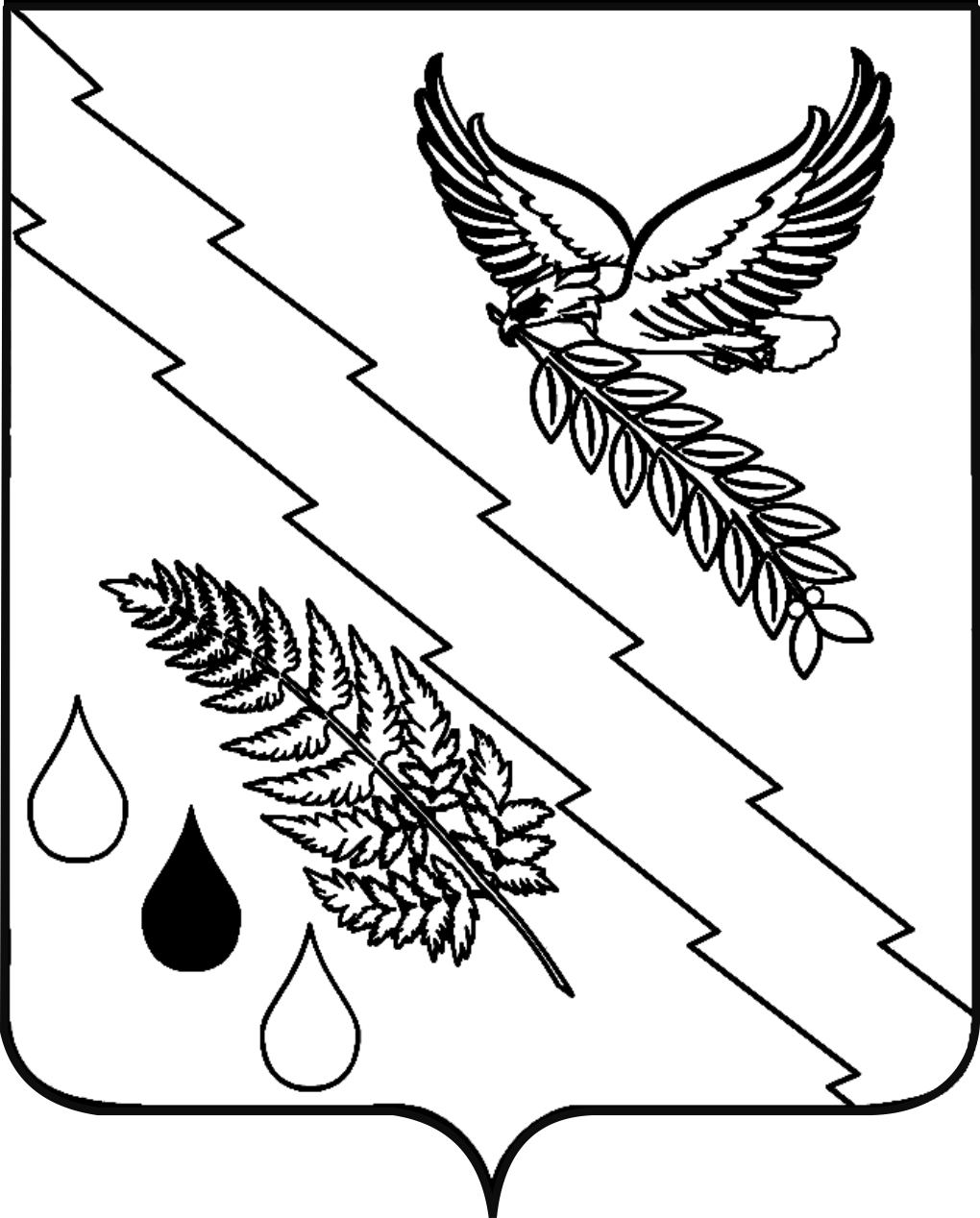 